Набор цветов кровлиRe-1 (мыс)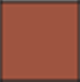 Re-1 (мыс)Re-5 (цирк)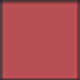 Re-5 (цирк)Gr-20 (сосна)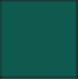 Gr-20 (сосна)Набор цветов фасадаYI-9 (листопад)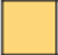 Or-4 (лисица)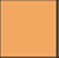 YI-3  (песчаный)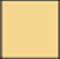 Re-13(тигровая лилия)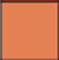 Gr-7 (туман)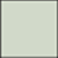 Ci-4 (медуза)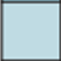 Набор цветов забораRe-1 (мыс)Re-1 (мыс)Re-5 (цирк)Re-5 (цирк)Gr-20 (сосна)Gr-20 (сосна)